Appendix 4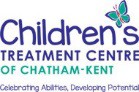 Central Auditory Processing Teacher Checklist(For children 7 years and older)Student Name: 	_	DOB: 	_   GoldCare #:  	(dd/mm/yyyy)Auditory Processing is a term used to describe what happens when the brain recognizes and interprets sounds around an individual. Humans hear when energy that we recognize as sound travels through the ear and is changed into electrical information that can be interpreted by the brain. The “disorder” part of auditory processing disorder means that something is adversely affecting the processing or interpretation of [auditory] information.-	Canadian Academy of AudiologyCompleted by Signature	Date*Please attach and submit with Principal Referral form and APD Questionnaire355 Lark Street Chatham, ON N7L 5B2 www.ctc-ck.com Telephone: 519-354-0520 Fax: 519-354-7355Page 1 of 1	Last Revised: November 25, 2020GENERAL EDUCATIONAL SUPPORTSIndividual Education PlanFM (speaker) system in the classroom Request is part of Psych-ed testingGENERAL EDUCATIONAL SUPPORTSIndividual Education PlanFM (speaker) system in the classroom Request is part of Psych-ed testingGENERAL EDUCATIONAL SUPPORTSIndividual Education PlanFM (speaker) system in the classroom Request is part of Psych-ed testingGENERAL EDUCATIONAL SUPPORTSIndividual Education PlanFM (speaker) system in the classroom Request is part of Psych-ed testingGENERAL EDUCATIONAL SUPPORTSIndividual Education PlanFM (speaker) system in the classroom Request is part of Psych-ed testingCLASSROOM STRATEGIES TRIED PRIOR TO REFERRALN/AImprovedSome improvementNo improvementGiving student priority seating at the front of the classroomGaining the students attention before speaking to themConsistently giving the student quiet breaks during non-teaching timeAsking the child to repeat instructions back to ensure understandingUsing brief/simple sentences and slowing down when talking to studentOther:Other:Teacher:Resource Teacher:School:Grade: